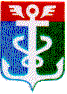 РОССИЙСКАЯ ФЕДЕРАЦИЯПРИМОРСКИЙ КРАЙ
 КОНТРОЛЬНО-СЧЕТНАЯ ПАЛАТА
 НАХОДКИНСКОГО ГОРОДСКОГО ОКРУГА692900 Приморский край, г.Находка, Находкинский пр-т,14тел.(4236) 69-92-89, 69-21-48 E-mail: ksp@ksp-nakhodka.ruЗАКЛЮЧЕНИЕКонтрольно-счётной палаты Находкинского городского округа по результатам проверки отчёта администрации НГО об исполнении местного бюджета за 9 месяцев 2021 года.17 ноября 2021 годаI. Общие положения.Исполнение бюджета Находкинского городского округа в течение 9 месяцев 2021 года осуществлялось в соответствии с решением Думы Находкинского городского округа от 17.12.2020 № 754-НПА «О бюджете Находкинского городского округа на 2021 год и плановый период 2022 и 2023 годов» (в редакции от 30.06.2021 № 877-НПА), согласно которому доходы на 2021 год были предусмотрены в сумме 4 210 035,66 тыс. рублей, расходы – 4 601 010,76 тыс. рублей, дефицит бюджета – 390 975,10 тыс. рублей.Отчёт об исполнении бюджета Находкинского городского округа за 9 месяцев 2021 года представлен в Контрольно-счётную палату Находкинского городского округа администрацией Находкинского городского округа 09.11.2021 г. (вх. № 11.2021/191) согласно ст. 264.2 Бюджетного Кодекса РФ в срок, установленный ст.27 решения Думы НГО от 09.08.2017 № 1217-НПА «О бюджетном процессе в Находкинском городском округе».Годовые показатели расходной части бюджета Находкинского городского округа по отчёту за 9 месяцев 2021 года увеличены на 131 245,02 тыс. рублей, относительно решения Думы НГО от 30.06.2021 № 877-НПА. Плановые назначения и показатели исполнения бюджета за 9 месяцев 2021г. представлены в таблице 1:Таблица 1                                                                                                                                      тыс. рублейАнализ исполнения бюджета НГО за 9 месяцев 2021 года, в сравнении с исполнением за 9 месяцев 2020 года, представлен в таблице 2:Таблица 2                                                                                                                                       тыс. рублейЗа отчётный период 2021 года в доходы местного бюджета поступило 2 905 297,46 тыс. рублей, что на 104 683,48 тыс. рублей меньше, чем за аналогичный период прошлого года. Кассовые расходы увеличились на 204 658,95 тыс. рублей и составили 3 101 835,99 тыс. рублей. Дефицит местного бюджета за 9 месяцев 2021 года составил 196 538,53 тыс. рублей.По данным отчёта об исполнении бюджета, муниципальный долг на 01.10.2021г. отсутствует. II. Исполнение доходной части местного бюджета.За 9 месяцев 2021 года в доходы местного бюджета поступило 2 905 297,46 тыс. рублей, исполнение к году составило 69,01%.Собственные доходы (налоговые и неналоговые) за 9 месяцев 2021 года поступили в сумме 1 506 567,92 тыс. рублей, что на 32 173,50 тыс. рублей меньше, чем за соответствующий период 2020 года. За 9 месяцев 2020 года собственные доходы поступили в сумме 1 538 741,42 тыс. рублей. Процент исполнения собственных доходов за 9 месяцев 2021 г. к годовому значению составил 69,94%.Налоговые и неналоговые доходы в структуре доходов составили 51,86%, за аналогичный период 2020 года – 51,12%.Безвозмездные поступления за 9 месяцев 2021 года составили 1 398 729,54 тыс. рублей, что на 72 509,98 тыс. рублей меньше, чем за соответствующий период 2020 года. Исполнение к году – 68,03%, и в структуре доходов безвозмездные поступления составили 48,14%.  За период 9 месяцев 2020 года безвозмездные поступления составляли 1 471 239,52 тыс. рублей, что в структуре доходов составляло 48,88%.Налоговые доходыНалоговые доходы в структуре всех доходов составили 42,27% и исполнены на 68,92% к году, при годовых назначениях 1 782 028,00 тыс. рублей поступило 1 228 124,00 тыс. рублей, в том числе по видам налогов (таблица 3):				Таблица 3                                                                                                                                        тыс. рублейВ структуре собственных доходов налоговые платежи занимают наибольший удельный вес – 81,52%, в том числе наиболее крупные местные налоги: налог на доходы физических лиц – 60,49%, земельный налог – 11,79%, налоги на совокупный доход – 5,70%. План по налоговым доходам выполнен на 68,92% к годовым назначениям. За 9 месяцев 2021 года перевыполнен годовой план по единому налогу на вмененный доход на 1 910,07 тыс. рублей или 6,69% к плану и по налогу, взимаемому в связи с применением патентной системой налогообложения на 18 482,92 тыс. рублей или 75,69%. При этом, изменениями, утвержденными решением Думы НГО от 30.09.2021 №918-НПА, плановые назначения по налогам на совокупный доход увеличены на 28 500,00 тыс. рублей, в том числе: по единому налогу на вмененный доход на 1 500,00 тыс. рублей и по налогу, взимаемому в связи с применением патентной системой налогообложения, на 27 000,00 тыс. рублей. По сравнению с аналогичным периодом 2020 года получено налогов меньше на               17 924,37 тыс. рублей. Снижение произошло за счет уменьшения поступлений от уплаты земельного налога на 14 176,66 тыс.рублей по причине значительного снижения кадастровой стоимости земельных участков и за счет снижения поступлений по налогам на совокупный доход на 11 296,97 тыс.рублей, в связи с отменой с 01.01.2021 года единого налога на вмененный доход и переходом предпринимателей на иные системы налогообложения, норматив зачисления по которым в бюджеты городских округов существенно ниже. Кроме того, в сравнении с аналогичным периодом предыдущего года произошло снижения единого сельскохозяйственного налога в связи со снижением реализации рыбной продукции на внешний рынок из-за введенных ковидных ограничений. Неналоговые доходы.Неналоговые доходы поступили в сумме 278 443,93 тыс. рублей (74,85% к плану), в том числе по видам доходов (таблица 4):Таблица 4						                                                         тыс. рублейЗа 9 месяцев 2021 года поступление неналоговых доходов снизилось на 14 249,12 тыс. рублей (4,87%), по сравнению с аналогичным периодом прошлого года. В разрезе неналоговых доходов наибольший удельный вес в собственных доходах составляют «Доходы от использования имущества, находящиеся в государственной и муниципальной собственности» - 11,30%. За 9 месяцев 2021 года сумма поступлений этой группы доходов уменьшилась по сравнению с аналогичным периодом 2020 года на 11 862,97 тыс. рублей по причине значительного уменьшения с 01.01.2021 года кадастровой стоимости земельных участков. В прошлом году эти доходы составляли 11,13% собственных доходов бюджета НГО.Увеличилось в сравнении с аналогичным периодом 2020 года поступление доходов от продажи материальных и нематериальных активов на 3 357,74 тыс. рублей (5,58%). В полтора раза увеличились доходы от платежей при пользовании природными ресурсами - на 5 240,71 (или 48,05%) за счет роста поступлений от организаций стивидоров.Снизилось по сравнению с аналогичным периодом прошлого года поступление доходов от уплаты штрафов, санкций, возмещения ущерба на 2 775,79 тыс.рублей (32,87%) в связи изменением законодательства и зачислением поступлений этой группы доходов в региональный и федеральный бюджеты. При этом, процент исполнения годовых назначений по поступлениям от штрафов и санкций за 9 месяцев 2021 года составил 138,42% (5 668,21 тыс.рублей).Снижение произошло и по поступлениям от прочих неналоговых доходов на 8 329,87 тыс.рублей (31,65%) в сравнении с предыдущим годом за счет снижения платежей за восстановительную стоимость природных ресурсов.Анализ прочих неналоговых доходов, в сравнении с 2020 годом, представлен в
таблице 5. Таблица 5тыс. рублейБезвозмездные перечисления.Решением Думы Находкинского городского округа от 30.06.2021 № 877-НПА на 2021 год доходы по группе «Безвозмездные поступления» предусмотрены в объёме 2 056 014,66 тыс. рублей.   Фактически «Безвозмездные поступления» за отчётный период составили 1 398 729,54 тыс. рублей или 68,03% к годовому плану, что на 72 509,98 тыс. рублей меньше, чем за 9 месяцев 2020 года.Доля «безвозмездных поступлений» в общем объёме поступивших доходов составляет 48,14 %.В структуре безвозмездных поступлений, основной удельный вес занимают средства в виде субвенций – 74,49% (1 041 859,11 тыс. рублей). Доходы по группе «Безвозмездные поступления» представлены в таблице 6.  Таблица 6                                                                                                                                          тыс. рублей                                                                      III. Исполнение расходной части местного бюджетаОсновные итоги исполнения местного бюджета по расходам за 9 месяцев 2021 года представлены в таблице 7:Таблица 7                                                                                                                                          тыс. рублей                 Плановые назначения расходов бюджета Находкинского городского округа на 2021 год по отчету об исполнении бюджета НГО за 9 месяцев 2021 года не соответствует плановым показателям, утвержденным решением Думы НГО от 30.06.2021 № 877-НПА, на 131,25 тыс. рублей. Изменены показатели восьми разделов из десяти.Кассовое исполнение за 9 месяцев 2021 года составило 3 101 835,98 тыс. рублей или 67,42% к годовому плану, утверждённому решением Думы НГО от 30.06.2021 № 877-НПА. На низком уровне профинансированы расходы по разделу «Национальная оборона» - 17,04%.По разделу «Обслуживание государственного и муниципального долга» расходы за период 9 месяцев 2021 года не производились.Структура расходовИсполнение кассовых расходов за 9 месяцев 2021 года в сравнении с аналогичным периодом 2020 года представлено в таблице 8. Таблица 8За 9 месяцев 2021 года расходов исполнено больше на 204 658,94 тыс. рублей, чем за аналогичный период 2020 года.  По пяти разделам расходы увеличены по отношению к аналогичному периоду 2020 года, в том числе существенно увеличены по разделам: «Общегосударственные вопросы» - на 28 110,39 тыс. рублей, «Национальная экономика» - на 99 103,43 тыс. рублей, «Жилищно-коммунальное хозяйство» - на 35 469,06 тыс.рублей, «Социальная политика» - на 11 144,35 тыс.рублей и «Физическая культура и спорт» - на 75 434,86 тыс. рублей. По пяти разделам расходы снижены в общей сумме на 44 603,15 тыс.рублей.Использование ассигнований дорожного фондаРешением Думы НГО от 30.06.2021 № 877-НПА «О бюджете Находкинского городского округа на 2021 год и плановый период 2022 и 2023 годов» объем дорожного фонда на 2021 год определен в размере 455 183,44 тыс. рублей.Объем дорожного фонда в отчете за 9 месяцев 2021 года сформирован больше запланированных бюджетных ассигнований за счет поступления субсидий на финансовое обеспечение дорожной деятельности в сумме 50 000,00 тыс.рублей и увеличения поступлений неналоговых доходов в бюджет НГО на 1 847,97 тыс. рублей, и составляет 507 031,41 тыс. рублей.Использование средств дорожного фонда представлено в подразделе 0409 «Дорожное хозяйство (дорожные фонды)» раздела 0400 «Национальная экономика». За 9 месяцев 2021 года израсходовано средств дорожного фонда в размере 323 256,02 тыс. рублей (71,01 % объема дорожного фонда, запланированного решением Думы НГО от 30.06.2021 № 877-НПА), в том числе на:- капитальный ремонт, ремонт и содержание автомобильных дорог общего пользования – 304 002,53 тыс. рублей;- обеспечение транспортной безопасности объектов автомобильного транспорта и дорожного хозяйства – 15 801,49 тыс. рублей;- иные работы (разработка и экспертиза проектно-сметной документации на строительство подъездных автомобильных дорог, проездов к земельным участкам, предоставленным на бесплатной основе гражданам, имеющих трех и более детей) – 3 452,00 тыс. рублей.Социально-культурная сфераРасходы на социально-культурную сферу на 2021 год в соответствии с назначениями по решению Думы НГО от 30.06.2021 № 877-НПА предусмотрены в сумме 3 138 214,62 тыс. рублей. Распределение расходов представлено в таблице 9:Таблица 9                                                                                                                                    тыс. рублейКассовые расходы по разделам социально-культурной сферы за 9 месяцев 2021 года составили 2 109 248,45 тыс. рублей, процент исполнения к плану года, утвержденного решением Думы НГО от 30.06.2021 № 877-НПА – 67,21 %. По сравнению с аналогичным периодом 2020 года, расходов произведено больше на сумму 70 662,95 тыс. рублей.Расходы на социальную сферу за 9 месяцев 2021 года составили 68 % в общем объёме произведённых расходов, за аналогичный период 2020 года расходы составляли 70,36 %.Исполнение расходов местного бюджета за 9 месяцев 2021 года в рамках муниципальных программБюджет Находкинского городского округа по расходам на 2021 год был сформирован на 80,74% в структуре муниципальных программ. Объём исполненных расходов по муниципальным программам составил 2 483 515,99 тыс. рублей или 80,07 % всех произведённых расходов за 9 месяцев 2021 года.Исполнение бюджета по программным и непрограммным расходам, и их доля в общей сумме исполненных расходов бюджета НГО за 9 месяцев 2021 года по разделам представлены в таблице 10.Таблица 10тыс. рублейПлановые назначения и исполнение бюджета НГО за 9 месяцев 2021 года в разрезе муниципальных программ (подпрограмм) представлены в таблице 11.Таблица 11			 тыс. рублейПлановые назначения по расходам на 2021 год по отчету, в сравнении с утвержденными решением Думы НГО от 30.06.2021 № 877-НПА, увеличены на 131 245,02 тыс. рублей, в том числе на 120 513,94 тыс. рублей по исполнению муниципальных программ, на 10 731,08 тыс. рублей – по непрограммным мероприятиям. Из двадцати одной муниципальной программы плановые показатели увеличены по девяти программам, по семи – показатели снижены.Исполнение расходов на мероприятия муниципальных программ за 9 месяцев 2021 года составило 66,85 % к плановым назначениям, утвержденными решением Думы НГО от 30.06.2021 № 877-НПА. По трем муниципальным программам за 9 месяцев 2021 года расходы не проводились (МП «Развитие туризма в Находкинском городском округе на 2018-2020 годы и на период до 2023 года», МП «Создание и развитие системы газоснабжения Находкинского городского округа» на 2015-2017 годы и на период до 2023 года, МП «Развитие малого и среднего предпринимательства на территории Находкинского городского округа» на 2021-2023 годы).Непрограммные мероприятия за 9 месяцев 2021 года исполнены на 69,78 % и составили 19,93% всех расходов (618 320,00 тыс. рублей).  IV. Муниципальный долг.Муниципальный долг по состоянию на 01.01.2021г. и на 01.10.2021г. отсутствует. V. Анализ кредиторской задолженности.На 01.10.2021 года просроченная кредиторская задолженность отсутствует. По состоянию на 01.10.2020 года просроченная кредиторская задолженность также отсутствовала.VI. Резервный фонд администрации Находкинского городского округа.Согласно решению Думы НГО от 17.12.2020 № 754-НПА, в разделе 0100 «Общегосударственные вопросы» по подразделу 0111 «Резервные фонды» были запланированы расходы в сумме 20 000,00 тыс. рублей. На отчетную дату (01.10.2021 года) в размер резервного фонда изменения вносились дважды: решениями Думы НГО от 28.04.2021 №826-НПА и от 30.06.2021 №877-НПА. Согласно отчету по состоянию на 01.10.2021 года резервный фонд сформирован в размере 14 172,14 тыс. рублей.  За 9 месяцев 2021 года средства резервного фонда использованы в сумме 15 827,86 тыс.рублей. Средства фонда были направлены на исполнение следующих мероприятий:- мероприятия по ликвидации последствий чрезвычайных ситуаций по распоряжению администрации НГО от 11.02.2021 №47-р в размере 172,86 тыс. рублей;- проведение мероприятий, направленных на уменьшение риска распространения новой короновирусной инфекции (COVID-19), по распоряжению администрации НГО от 06.07.2021 № 325-р – 655,00 тыс. рублей;- пополнение резерва материальных ресурсов для ликвидации чрезвычайных ситуаций природного и техногенного характера на территории НГО по распоряжению администрации НГО от 15.07.2021 № 340-р – 15 000,00 тыс. рублей.По результатам анализа использования средств резервного фонда НГО установлено, что решением Думы НГО от 30.06.2021 №877-НПА произведено пополнение резервного фонда НГО на 10 000,00 тыс.рублей с одновременным направлением средств резервного фонда в сумме 15 000,00 тыс. рублей на пополнение резерва материальных ресурсов для ликвидации чрезвычайных ситуаций природного и техногенного характера на территории НГО. Однако, распоряжение администрации НГО об использовании бюджетных ассигнований резервного фонда на указанные цели было издано позже, а именно 15.07.2021 года, что противоречит разделу 5 Порядка формирования и использования бюджетных ассигнований резервного фонда администрации Находкинского городского округа, утвержденного постановлением администрации НГО от 20.08.2014 №1522.Выводы:1. Отчёт об исполнении бюджета представлен в Контрольно-счётную палату Находкинского городского округа администрацией Находкинского городского округа 09.11.2021г. (Распоряжение от 08.11.2021 № 505-р, сопроводительное письмо от 09.11.2021 исх. № 1.31-6068), что соответствует ст.27 решения Думы НГО от 09.08.2017 № 1217-НПА «О бюджетном процессе в Находкинском городском округе». Утверждённые решением Думы НГО на 2021 год от 30.06.2021 № 877-НПА «О бюджете Находкинского городского округа на 2021 год и плановый период 2022 и 2023 годов», плановые назначения по доходам составляют 4 210 035,66 тыс. рублей, по расходам – 4 601 010,76 тыс. рублей, дефицит бюджета – 390 975,10 тыс. рублей.Годовые показатели расходной части бюджета Находкинского городского округа по отчёту за 9 месяцев 2021 года увеличены на 131 245,02 тыс. рублей, относительно решения Думы НГО от 30.06.2021 № 877-НПА и составили 4 732 255,78 тыс. рублей. За отчётный период в доходы местного бюджета поступило 2 905 297,46 тыс. рублей.Доля налоговых и неналоговых доходов местного бюджета в общем объёме доходов составила 51,86% (1 506 567,93 тыс. рублей), безвозмездных поступлений из краевого бюджета – 48,14% (1 398 729,54 тыс. рублей).Кассовое исполнение расходов за отчетный период составило – 3 101 835,99 тыс. рублей. По всем разделам функциональной классификации расходов местный бюджет исполнен на 67,42% к годовому плану, утверждённому решением Думы НГО от 30.06.2021 № 877-НПА.      Наиболее полно к уточнённому годовому плану профинансированы расходы по разделам: «Общегосударственные вопросы» - 70,49%, «Национальная экономика» - 72,09%, «Образование» - 67,51%, «Социальная политика» - 71,46%, «Физическая культура и спорт» - 74,85%. Остальные разделы профинансированы на низком уровне, процент освоения меньше или равен 60%. В отчётном периоде доля расходов на социально-культурную сферу составила 68,00% (2 109 248,45 тыс. рублей) в общем объеме произведенных расходов. Основные расходы (1 680 424,02 тыс. рублей) произведены по разделу «Образование».По итогам исполнения местного бюджета за 9 месяцев 2021 года превышение расходов над доходами составило 196 538,53 тыс. рублей.За 9 месяцев 2021 года израсходовано средств дорожного фонда в размере 323 256,02 тыс. рублей (71,02% объема дорожного фонда, запланированного решением Думы НГО от 30.06.2021 № 877-НПА).Объём исполненных расходов по муниципальным программам составил 2 483 515,99 тыс. рублей или 80,07% всех произведённых расходов за 9 месяцев 2021 года.Муниципальный долг по состоянию на 01.10.2021 года отсутствовал. Просроченная кредиторская задолженность по состоянию на 01.10.2021 года отсутствовала.За 9 месяцев 2021 года из резервного фонда администрации Находкинского городского округа использовано 15 827,86 тыс.рублей. Заключение.По результатам проверки отчёта об исполнении бюджета Находкинского городского округа за 9 месяцев 2021 года, а также на основании изложенных в настоящем заключении фактов, Контрольно-счётная палата Находкинского городского округа считает, что отчёт об исполнении бюджета Находкинского городского округа за 9 месяцев 2021 года в представленном виде может быть признан достоверным.Предложение:Контрольно-счетная палата Находкинского городского округа предлагает Думе Находкинского городского округа при рассмотрении проекта отчёта об исполнении бюджета Находкинского городского округа за 9 месяцев 2021 года учесть данное заключение. Председатель Контрольно-счетной палаты Находкинского городского округа		                                            Р.Р. МахмудовАудитор Контрольно-счетной палаты Находкинского городского округа                                                                        Н.В. КолосюкГлавный инспектор Контрольно-счетной палаты Находкинского городского округа                                                           Н.В. ЯковенкоНаименование показателяБюджет на 2021 год, Решение Думы от 30.06.2021 № 877-НПАПлановые назначения на 2021 год по отчету за 9 месяцев 2021гОтклонение (гр.3-гр.2)Исполнено за 9 месяцев 2021 года% исполнения к Решению Думы от 30.06.2021 № 877-НПА123456Доходы всего:4 210 035,664 210 035,660,002 905 297,4669,01 - собственные2 154 021,002 154 021,000,001 506 567,9269,94 - безвозмездные поступления2 056 014,662 056 014,660,001 398 729,5468,03Расходы4 601 010,764 732 255,78+131 245,023 101 835,9967,42Профицит (+), дефицит (-)-390 975,10-522 220,12-131 245,02-196 538,5350,27Источники финансирования дефицита бюджета:390 975,10390 975,100,00196 538,5350,27-получение кредитов413 800,00413 800,000,000,000,00-погашение кредитов-255 000,00-255 000,000,000,000,00-изменение остатков средств232 175,10232 175,100,00196 538,5384,65ПоказателиИсполнено за 9 месяцев2020 года% исполнения к решению ДумыИсполнено за 9 месяцев2021 года% исполнения к решению Думы Отклонения с 2020 годом (гр.4-гр.2)123456Доходы3 009 980,9469,612 905 297,4669,61-104 683,48Расходы2 897 177,0463,643 101 835,9967,42+204 658,95Профицит (+), дефицит (-)+112 803,90--196 538,53-+309 342,43Наименование показателейНазначено на 2021 год Решение Думы от 30.06.2021                № 877-НПАИсполнено на 01.10.2021г.% испол-ненияУдельный вес  в собст-венных доходах (%)Исполнено на 01.10.2020г.Отклонение с 2020 г.                   (гр.4-гр.7)2345678Доходы собственные  (налоговые и неналоговые)2 154 021,00 1 506 567,92 69,94 100,00 1 538 741,42 -32 173,50 Налоговые,1 782 028,00 1 228 124,00 68,92 81,52 1 246 048,37 -17 924,37 в том числе:Налог на доходы физических лиц1 302 809,00 911 299,69 69,95 60,49 907 436,91 +3 862,78 Акцизы по подакцизным товарам (продукции)26 053,00 23 015,38 88,34 1,53 20 249,46 +2 765,92 Налоги на совокупный доход:78 905,00 85 862,83 108,82 5,70 97 159,80 -11 296,97  -ЕНВД28 572,00 30 482,07 106,69 2,02 77 287,52 -46 805,45  -ЕСХН13 715,00 1 998,08 14,57 0,13 17 312,11 -15 314,03  -патенты24 418,00 42 900,92 175,69 2,85 2 560,17 +40 340,75  -УСН12 200,00 10 481,76 85,92 0,70 0,00 +10 481,76 Налоги на имущество:346 111,00 188 478,97 54,46 12,51 202 340,63 -13 861,66  -налог на имущество физических лиц66 285,00 10 861,30 16,39 0,72 10 546,30 +315,00  -земельный налог279 826,00 177 617,67 63,47 11,79 191 794,33 -14 176,66 Государственная пошлина28 150,00 19 467,17 69,16 1,29 18 861,57 +605,60 Перерасчеты по отмененным налогам0,00 -0,04 0,00 -0,00 0,00 -0,04 №Наименование показателейНазначено на 2021 год Решение Думы от 30.06.2021                № 877-НПАИсполнено на 01.10.2021г.% испол-ненияУдельный вес  в собст-венных доходах (%)Исполнено на 01.10.2020г.Отклонение с 2020 г.                   (гр.4-гр.7)123456782Неналоговые доходы371 993,00278 443,9374,8518,48292 693,05-14 249,122.1.Доходы от использования имущества, находящегося в государственной и муниципальной собственности 262 423,00170 207,9464,8611,30182 070,91-11 862,97в том числе:Доходы в виде прибыли, приходящейся на доли в уставных (складочных) капиталах хозяйственных товариществ и обществ, или дивидентов по акциям, принадлежащих ГО0,0039,19 - 0,0031,36+7,83Доходы, получаемые в виде арендной либо иной платы за передачу в возмездное пользование муниципального имущества, в том числе:260 114,00167 900,1564,5511,14180 172,56-12 272,41 -доходы, получаемые в виде арендной платы за земельные участки, государственная собственность на которые не разграничена245 740,00155 902,4963,4410,35170 313,79-14 411,30 -средства от продажи права на заключение договоров аренды за земли, находящиеся в собственности городских округов800,00832,42104,050,06716,30+116,12 -доходы от сдачи в аренду
имущества, находящегося
в оперативном управлении органов местного самоуправления и созданных ими учреждений  1 028,00994,1696,710,07755,41+238,75-доходы от сдачи в аренду имущества, составляющего муниципальную казну (за исключением земель)12 546,0010 171,0881,070,688 387,06+1 784,02Плата по соглашениям об установлении сервитута в отношении земельных участков, гос. собственность на которые не разграничена0,000,58 - 0,001,44-0,86Платежи от   государственных и муниципальных унитарных предприятий848,00356,0041,980,020,00+356,00Прочие доходы от использования имущества и прав, находящихся в собственности городских округов1 461,001 912,02130,870,131 865,55+46,472.2.Платежи при 
пользовании 
природными ресурсами, 
в том числе:24 160,0016 148,5266,841,0710 907,81+5 240,71 -плата за негативное воздействие на окружающую среду24 160,0016 148,5266,841,0710 907,81+5 240,712.3.Доходы от оказания платных услуг и компенсации затрат государства,6 495,004 853,9274,730,324 732,86+121,06в том числе:-доходы от оказания платных услуг получателями средств бюджетов городских округов 2 612,001 851,8870,900,121 672,25+179,63 - компенсации затрат 
бюджетов городских 
округов3 883,003 002,0477,310,203 060,61-58,572.4.Доходы от продажи материальных и нематериальных активов, 50 500,0063 575,98125,894,2260 218,24+3 357,74в том числе:Доходы от продажи имущества, находящегося в собственности ГО1 000,001 931,82193,180,132 774,19-842,37Доходы от продажи земельных участков, находящихся в государственной и муниципальной собственности, в том числе: 45 500,0061 388,03134,924,0752 518,88+8 869,15 -Доходы от продажи земельных участков, государственная собственность на которые не разграничена и которые расположены в границах городского округа45 000,0060 883,65135,304,0452 076,88+8 806,77 -Доходы от продажи земельных участков, государственная собственность на которые разграничена 500,00504,38100,880,03442,0062,38Плата за увеличение площади земельных участков, находящихся в частной собственности4 000,00256,136,400,024 925,17-4 669,042.5.Штрафы, санкции, возмещение ущерба4 095,005 668,21138,420,388 444,00-2 775,792.6.Прочие неналоговые доходы24 320,0017 989,3673,971,1926 319,23-8 329,87№ п/пНаименованиеИсполнено на 01.10.2021г.Исполнено на 01.10.2020г.Отклонения (стр.3-стр.4)123451.Доходы от платежей, взимаемых за установку и эксплуатацию рекламной конструкции4 472,932 775,39+1 697,542.Доходы от платежей, взимаемых за право на установку и эксплуатацию рекламной конструкции285,0036,78+248,223.Прочие всего, в том числе:5 024,9616 268,52-11 243,56-плата за восстановительную стоимость зеленых насаждений 3 308,3015 498,20-12 189,90-прочие1 716,66770,32+946,344.Найм жилья8 111,677 235,93+875,745.Плата за размещение нестационарных торговых объектов94,800,00+94,806.Невыясненные поступления0,002,61-2,61Итого:17 989,3626 319,23-8 329,87Наименование показателяУточнённые плановые назначения на 2021г.Исполнено на 01.10.2021г.%исполнения к годовым назначениямИсполнено на 01.10.2020г.Отклонение с прошлым годом                  (стр.3-стр.5)123456БЕЗВОЗМЕЗДНЫЕ ПОСТУПЛЕНИЯ2 056 014,661 398 729,5368,031 471 239,51-72 509,98Безвозмездные поступления от других бюджетов бюджетной системы РФ2 056 014,661 396 772,7467,941 471 849,51-75 076,77Дотации бюджетам субъектов РФ и муниципальных образований19 768,6638 298,86193,74162 983,98-124 685,12Дотации бюджетам на поддержку мер по сбалансированности бюджетов19 768,6638 298,86193,74162 983,98-124 685,12Субсидии бюджетам муниципальных образований383 862,50263 177,9368,56263 397,16-219,23Субвенции бюджетам муниципальных образований1 577 737,501 041 859,1166,04983 378,97+58 480,14-на осуществление федеральных полномочий по государственной регистрации актов гражданского состояния7 804,574 693,6760,148 913,56-4 219,89-на выполнение передаваемых полномочий субъектов РФ1 437 352,11969 239,4867,43959 690,48+9 549,00-на компенсации части родительской платы за содержание ребенка в государственных и муниципальных образовательных учреждениях, реализующих основную общеобразовательную программу дошкольного образования 36 896,3323 988,9765,0210 813,65+13 175,32-на осуществление полномочий по составлению (изменению) списков кандидатов в присяжные заседатели федеральных судов РФ 238,490,000,0014,91-14,91-на проведение Всероссийской переписи населения 2 354,830,000,000,000,00-на выплату единовременного пособия при всех формах устройства детей, лишенных родительского попечения, в семью2 384,691 211,4650,80930,37+281,09-на организацию бесплатного горячего питания детей, получающих начальное общее образование 87 857,7039 870,9545,380,00+39 870,95-единая субвенция местным бюджетам из бюджета субъекта РФ2 848,782 136,5875,000,00+2 136,58-на предоставление жилых помещений детям-сиротам и детям, оставшимся без попечения родителей 0,000,000,003 016,00-3 016,00 - прочие субвенции0,00718,000,000,00+718,00Иные межбюджетные трансферты74 646,0053 436,840,0062 089,40-8 652,56Прочие безвозмездные поступления0,001 956,79 - -610,00+2 566,79НаименованиеПлановые назначения на 2021 год Решение Думы от 30.06.2021                № 877-НПАБюджетные назначения по отчетуОтклонение плановых назначений                (гр.3-гр.2) Исполнено на 01.10.2021г. % исп. к назна-чениям по решению Думы1234560100 «Общегосу-дарственные вопросы»458 675,81459 304,09+628,28323 303,6970,490200 «Национальная оборона»250,00250,000,0042,6117,040300 «Национальная безопасность и правоохранительная деятельность»66 926,3968 017,39+1 091,0040 667,3660,760400 «Национальная экономика»569 399,30671 084,36+101 685,06410 459,9472,090500 «Жилищно-коммунальное хозяйство»361 239,73368 262,07+7 022,34218 113,9460,380700 «Образование»2 489 038,952 489 575,94+536,991 680 424,0267,510800 «Культура и кинематография»335 866,92337 618,29+1 751,37200 175,3659,601000 «Социальная политика»172 977,70172 977,48-0,22123 606,3171,461100 «Физическая культура и спорт»140 331,05158 861,25+18 530,20105 042,7674,851300 «Обслуживание государственного и муниципального долга»6 304,916 304,910,000,000,00Всего расходов4 601 010,764 732 255,78+131 245,023 101 835,9967,42Наименование расходовИсполнено за 9 месяцев 2021г.Исполнено за 9 месяцев 2021г.Исполнено за 9 месяцев 2020г.Исполнено за 9 месяцев 2020г.ОтклонениеОтклонениеНаименование расходовСумма,                (тыс. руб)Удельный вес, %Сумма,             (тыс. руб)Удельный вес, %гр.2-гр.4 (тыс. руб)гр.3-гр.5,           %12345670100 «Общегосударствен-ные вопросы»323 303,6910,42295 193,2910,19+28 110,39+0,230200 «Национальная оборона»42,610,0048,460,00-5,850,000300 «Национальная безопасность и правоохранительная деятельность»40 667,361,3163 757,192,20-23 089,83-0,890400 «Национальная экономика»410 459,9413,23311 356,5110,75+99 103,43+2,490500 «Жилищно-коммунальное хозяйство»218 113,947,03182 644,886,30+35 469,06+0,730700 «Образование»1 680 424,0254,181 695 316,7258,52-14 892,70-4,340800 «Культура, кинематография»200 175,366,45201 198,926,95-1 023,56-0,491000 «Социальная политика»123 606,313,99112 461,963,88+11 144,350,101100 «Физическая культура и спорт»105 042,763,3929 607,901,02+75 434,86+2,361300 «Обслуживание государственного и муниципального долга»0,000,005 591,210,19-5 591,21-0,19Итого расходов:3 101 835,99100,002 897 177,04100,00+204 658,94-РазделыНазначения по решению Думы от 30.06.2021 № 877-НПАБюджетные назначения по отчётуИсполнено за 9 месяцев 2021 г.% испол-нения к решению ДумыИсполнено за 9 месяцев 2020 г.1234560700 «Образование»,в том числе:2 489 038,942 489 575,941 680 424,0267,511 695 316,720701 «Дошкольное образование»943 955,14946 856,45663 252,0570,26662 842,590702 «Общее образование»1 282 302,621 278 957,53828 453,4064,61788 485,300703 «Дополнительное образование»188 737,44188 730,60134 890,2071,47196 354,240705 «Профессиональная подготовка, переподготовка и повышение квалификации»583,001 025,39302,8551,95266,450707 «Молодежная политика и оздоровление детей»24 271,4924 626,4917 453,3671,915 297,840709 «Другие вопросы в области образования»49 189,2649 379,4836 072,1773,3342 070,300800 «Культура, кинематография»335 866,92337 618,29200 175,3659,60201 198,920801 «Культура»305 192,69306 944,06179 657,3258,87189 838,210804 «Другие вопросы в области культуры и кинематографии»30 674,2330 674,2320 518,0466,8911 360,711000 «Социальная политика»172 977,70172 977,48123 606,3171,46112 461,961001 «Пенсионное обеспечение»12 027,0012 217,0011 720,4897,458 667,991003 «Социальное обеспечение населения»20 570,0020 379,786 116,1129,738 495,381004 «Охрана семьи и детства»139 080,70139 080,70104 469,7275,1193 798,591006 «Другие вопросы в области социальной политики»1 300,001 300,001 300,001001 500,001100 «Физическая культура и спорт»140 331,05158 861,25105 042,7674,8529 607,901101 «Физическая культура»123 300,76141 972,9696 568,5078,3223 656,021102 «Массовый спорт»8 720,868 478,861 360,1715,601 331,611105 «Другие вопросы в области физической культуры и спорта»8 309,438 409,437 114,0985,614 620,26Итого расходов по социально-культурной сфере3 138 214,623 159 032,972 109 248,4567,212 038 585,50Наименование раздела расходовИсполнено расходов на 01.10.2021г. Всего:По муниципальным программамПо муниципальным программамПо непрограммным мероприятиямПо непрограммным мероприятиямНаименование раздела расходовИсполнено расходов на 01.10.2021г. Всего:Тыс. руб.%Тыс. руб.%1234560100 «Общегосударственные вопросы»323 303,6828 108,168,69295 195,5391,310200 «Национальнаяоборона»42,610,000,0042,611000300 «Национальнаябезопасность и правоохранительная деятельность»40 667,3639 481,8197,081 185,552,920400 «Национальнаяэкономика»410 459,94323 550,0278,8386 909,9221,170500 «Жилищно-коммунальное хозяйство»218 113,94144 307,7966,1673 806,1533,840700 «Образование»1 680 424,021 617 154,9296,2363 269,103,770800 «Культура икинематография»200 175,36195 732,9497,784 442,432,221000 «Социальная политика»123 606,3131 969,5325,8691 636,7874,141100 «Физическая культура и спорт»105 042,76103 210,8398,261 831,931,741300 «Обслуживание государственного и муниципального долга»0,000,000,000,000,00Всего расходов3 101 835,992 483 515,9980,07618 320,0019,93№ п/пНаименованиеЦелевая статьяРешение Думы от 30.06.2021 № 877-НПАНазначения по отчетуОтклонение(+/-),(гр.5-гр.4)Исполнено за 9 месяцев2021г.% исполнения к реше-нию ДумыОтклонение(+/-),(гр.4-гр.7)1234567891«Информатизация администрации НГО» на 2018-2023 годы01000000009 706,0010 606,00+900,006 358,1265,51+3 347,881.1Мероприятия МП01900000009 706,0010 606,00+900,006 358,1265,51+3 347,882«Развитие культуры в НГО» на 2019-2023 годы0200000000362 958,33369 457,80+6 499,47261 764,5672,12+101 193,772.1Мероприятия МП0290000000362 958,33369 457,80+6 499,47261 764,5672,12+101 193,773«Поддержка социально ориентированных некоммерческих организаций НГО» на 2018-2020 годы и на период до 2025 года03000000001 300,001 300,000,001 300,001000,003.1Мероприятия МП03900000001 300,001 300,000,001 300,001000,004«Развитие образования в НГО на 2020-2024 годы»05000000002 288 855,392 288 711,04-144,351 556 298,1067,99+732 557,294.1Подпрограмма «Развитие системы дошкольного образования в НГО»0510000000912 518,09912 485,75-32,35644 439,5770,62+268 078,524.2Подпрограмма «Развитие системы общего образования» 05200000001 142 451,021 140 001,74-2 449,28763 333,3566,82+379 117,664.3Подпрограмма «Развитие системы дополнительного образования»053000000098 342,6088 628,34-9 714,2666 894,4868,02+31 448,124.4Подпрограмма «Развитие и поддержка педагогических кадров»054000000020 810,0020 810,000,006 629,9231,86+14 180,084.5Подпрограмма «Комплексные меры по реализации молодежной политики на территории НГО»05500000004 605,004 605,000,002 907,1063,13+1 697,904.6Мероприятия по МП0590000000110 128,68122 180,21+12 051,5372 093,6765,46+38 035,015«Осуществление дорожной деятельности в отношении автомобильных дорог общего пользования местного значения НГО» на 2018-2023 годы0600000000442 777,34494 625,31+51 847,97319 804,0272,23+122 973,335.1Мероприятия по МП0690000000442 777,34494 625,31+51 847,97319 804,0272,23+122 973,336«Обеспечение доступным жильем жителей НГО на 2015-2017 годы и на период до 2025 года»070000000049 216,4349 216,430,0028 025,2156,94+21 191,236.1Подпрограмма «Обеспечение жильем молодых семей НГО»072000000033 655,9733 655,970,0024 573,2173,01+9 082,776.2Подпрограмма «Обеспечение земельных участков, предоставленных на бесплатной основе гражданам, имеющих трех и более детей, инженерной инфраструктурой»073000000015 560,4615 560,460,003 452,0022,1812 108,467«Развитие жилищно-коммунального хозяйства и создание комфортной среды обитания населения в НГО» на 2021-2023 гг.080000000078 151,7870 282,23-7 869,5541 258,4452,79+36 893,337.1Мероприятия по МП089000000078 151,7870 282,23-7 869,5541 258,4452,79+36 893,338«Защита населения и территории НГО от чрезвычайных ситуаций на 2021-2023 годы»090000000066 683,5367 206,53+523,0040 231,7160,33+26 451,828.1Подпрограмма «Пожарная безопасность»0910000000955,001 063,00+108,00883,1892,48+71,828.2Мероприятия по МП099000000065 728,5366 143,53+415,0039 348,5359,87+26 380,009«Развитие физической культуры и спорта в НГО» на 2021-2025 годы1000000000132 308,32150 838,52+18 530,20103 140,3377,95+29 167,999.1Мероприятия по МП1090000000132 308,32150 538,52+18 530,20103 140,3377,95+29 167,9910«Развитие туризма в НГО на 2018-2020 годы и на период до 2023 года»1100000000835,0052 982,20+52 147,200,000,00+835,0010.1Мероприятия по МП1190000000835,0052 982,20+52 147,200,000,00+835,0011«Создание и развитие системы газоснабжения НГО» на 2015-2017 годы и на период до 2023 года12000000006 000,006 113,00+113,000,000,00+6 000,0011.1Мероприятия по МП12900000006 000,006 113,00+113,000,000,00+6 000,0012«Развитие малого и среднего предпринимательства на территории НГО» на 2021-2023 годы13000000002 800,002 450,00-350,000,000,00+2 800,0012.1Мероприятия по МП13900000002 800,002 450,00-350,000,000,00+2 800,0013«Развитие муниципальной службы в администрации НГО на 2020-2022 годы»16000000005 205,005 222,63+17,632 443,3946,94+2 761,6113.1Мероприятия по МП16900000005 205,005 222,63+17,632 443,3946,94+2 761,6114«Противодействие коррупции в НГО на 2020-2022 годы»1900000000164,00164,000,00147,5089,94+16,5014.1Мероприятия по МП1990000000164,00164,000,00147,5089,94+16,5015«Управление муниципальными финансами НГО на 2017-2021 годы»200000000033 025,8733 008,24-17,6318 424,3055,79+14 601,5815.1Мероприятия по МП209000000033 025,8733 008,24-17,6318 424,3055,79+14 601,5816«Формирование современной городской среды НГО» на 2018-2024 годы2100000000104 123,33104 136,33+13,0016 611,9915,95+87 511,3416.1Подпрограмма «Благоустройство территорий детских и спортивных площадок НГО на 2019-2024 годы»211000000055 494,0755 507,07+13,0016 189,1629,17+39 304,9116.2Мероприятия по МП219000000048 629,2748 629,270,00422,840,87+48 206,4317«Переселение граждан из аварийного жилищного фонда НГО на 2018-2025 годы»220000000045 909,6145 409,61-500,0033 213,0172,34+12 696,6017.1Мероприятия по МП229000000045 909,6145 409,61-500,0033 213,0172,34+12 696,6018«Управление муниципальным имуществом НГО на 2020-2022 годы»23000000002 950,002 950,000,00966,7032,771 983,3018.1Мероприятия по МП23900000002 950,002 950,000,00966,7032,77+1 983,3019«Благоустройство территорий НГО на 2021-2024 годы»250000000079 131,2478 095,24-1 036,0052 729,3466,64+26 401,9019.1Мероприятия по МП259000000079 131,2478 095,24-1 036,0052 729,3466,64+26 401,9020«Комплексное развитие сельских территорий НГО» на 2021-2024 годы26000000002 720,002 560,00-160,00728,7726,79+1 991,2320.1Мероприятия по МП26900000002 720,002 560,00-160,00728,7726,79+1 991,2321«Укрепление общественного здоровья населения НГО на 2021-2024 годы»2700000000130,00130,000,0070,5054,23+59,5021.1Мероприятия по МП2790000000130,00130,000,0070,5054,23+59,50Итого расходов по МП3 714 951,193 835 465,13+120 513,942 483 515,9966,85+1 231 435,20Непрограммные мероприятия886 059,57896 790,65+10 731,08618 320,0069,78+267 739,57Всего расходов:4 601 010,764 732 255,78+131 245,023 101 835,9967,42+1 499 174,77